KalenderInfo voor de ouders Wat is KLJ?KLJ Molenbeek-Wersbeek organiseert activiteiten voor kinderen vanaf 6 jaar. Deze activiteiten gaan door om de twee weken op zondagnamiddag. Iedereen is welkom!De leidingHoofdleidingGert-Jan Theys   0470/06 35 27Louise Weckx	   0470/09 15 65LeidingRenzo Hermans 	Simon Theys                 Victor Everaerts           Marie Tweepenicnkx
Arno Thyssen         	Nina Claes                     Jarne Jacobs                 Ruben Costermans      Ward Franssen            Myrthe VanbergenDe leiding kan je herkennen aan hun blauwe leidingspull! Wat is het KLiekJe?Het KLiekJe is een gratis trimestrieel boekje waarin je alle informatie rond KLJ Molenbeek-Wersbeek kan terugvinden. Hierin staat een kalender met de komende activiteiten, contactgegevens, extra info over de werking, de geplande evenementen, info over de oud-leiding … 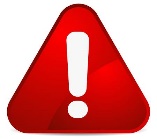 HET IS ZEKER AAN TE RADEN ELK KLIEKJE GRONDIG DOOR TE NEMEN! Inschrijvingsformulier werkjaar 2020-2021Om onze gegevens up-to-date te houden vragen we dit jaar aan IEDEREEN om het ‘inschrijvingsformulier KLJ werkjaar 2020-2021’ zo snel mogelijk ingevuld terug te bezorgen aan de leiding. Het inschrijvingsformulier zal op de startactiviteit uitgedeeld worden of kan je nadien aan iemand van de leiding vragen.Op dit inschrijvingsformulier staan alle gegevens omtrent het lidgeld en GDPR.Coronamaatregelen !!!Wij zijn heel blij dat de activiteiten weer opnieuw kunnen doorgaan en uiteraard gaan wij de maatregelen in verband met corona respecteren. Hieronder vinden jullie de regels die momenteel van toepassing zijn. Wanneer de maatregelen door de overheid of door KLJ Nationaal aangepast worden, dan passen wij ons ook aan aan deze nieuwe regels. Houd dus zeker je mailbox/de website in de gaten voor veranderingen.We werken met bubbels van max 50 personen inclusief leiding. Binnen de bubbel verloopt het contact normaal. Verschillende bubbels komen onderling NIET in contact met elkaar. Twee verschillende bubbels kunnen wel op hetzelfde moment activiteit hebben als de onderlinge afstand gerespecteerd wordt. Wij hebben ervoor gekozen om iedere bubbel een ander weekend activiteit te laten hebben. Zo zijn we er zeker van dat alles absoluut gescheiden verloopt tussen de bubbels.Bubbel A = -10 en +10Bubbel B = +12, +14 en +16Om de twee bubbels gescheiden te kunnen houden, zullen +14 en +16 nu ook activiteit hebben op zondag van 14-17 uur. Intensief fysiek contact wordt vermeden en activiteiten gaan zo veel mogelijk buiten door.Ouders dragen bij het brengen en halen steeds een mondmasker en houden onderling afstand van elkaar. Ook de leden van +12, +14 en +16 dragen bij aankomst een mondmasker.Bij aankomst op de KLJ, moet je je melden bij de leiding en worden de handen van de leden ontsmet. Bij vertrek moet je dit ook melden bij de leiding. De aanwezigheden zullen gedurende heel het jaar bijgehouden worden.De komende 7 dagen mag je niet deelnemen aan andere jeugdwerkactiviteiten. Je behoort sinds vandaag een week lang tot de KLJ-Molenbeek-Wersbeek-bubbel. Als je voor een andere hobby ook in een bubbel zit, dus als er nauw contact is tijdens die hobby, dan mag je in die week niet naar de KLJ komen. Er zijn ook veel hobby’s waar er niet met bubbels gewerkt wordt omdat er wel afstand gehouden kan worden, dan mag je die week wel naar de KLJ komen.Voel je je in de komende dagen ziek, of test er iemand in je nauwe omgeving positief op het coronavirus breng Gert-Jan of Louise dan zo snel mogelijk op de hoogte via het telefoonnummer dat hierboven staat. Je laat in dat geval ook best zelf een test afnemen en houdt ons op de hoogte van het resultaat.Wanneer u gecontacteerd wordt door het COVID-19 contactopvolgingscenter, gelieve dan mee te delen dat uw kind deelgenomen heeft aan onze activiteit. Geef in dat geval ook zeker onze contactgegevens mee.Indien in de komende dagen iemand uit onze KLJ-bubbel positief test op het coronavirus dan brengen we je op de hoogte via de contactgegevens die je hebt achtergelaten bij ons. We gebruiken deze contactgegevens voor niets anders dan de tracing in functie van het coronavirus, en indien je beslist dat je geen lid wil worden van KLJ bewaren we je gegevens niet langer dan 2 weken.ContactgegevensZowel ouders als leden kunnen ons steeds contacteren via de volgende kanalen:E-mail : klj.molenbeekwersbeek@gmail.comWebsite : http://kljmw.weebly.comFacebook : KLJ Molenbeek-WersbeekInstagram : klj_mwHeb je nog vragen, opmerkingen of bedenkingen, aarzel dan zeker niet om iemand van de leiding aan te spreken op een van onze activiteiten!Wij hopen samen met jullie en de leden er een knallend KLJ-jaar van te maken!Groetjes de leiding: Arno, Gert-Jan, Jarne, Ward, Nina, Marie, Simon, Ruben, Louise, Victor, Myrthe en RenzoZaterdag 12 septemberZondag 13 september14-17u14-17u+12, +14, +16-10, +10Zondag 20 september14-17u+12, +14, +16Zondag 27 september14-17u-10,+10Zondag 4 oktober14-17u+12, +14, +16Zondag 11 oktober14-17u-10, +10